ČETRTEK, 2.4. 2020…..DELO NA DOMUDOBRO JUTRO. VERJETNO SI ŽE POJEDEL/A  ZAJTRK, NE POZABI NA 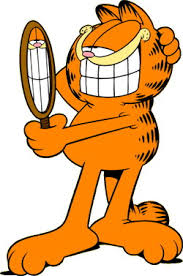 UMIVANJE ZOB…..               …   SEDAJ PA VESELO NA DELO.??!!  ….RADA BI VEDELA, KAKO TI GRE, ZATO TE PROSIM DA MI JAVIŠ.. KAKO TI GRE…MI DO KONCA TEDNA (NEDELJE) POŠLJEŠ FOTOGRAFIJO KAKEGA IZDELKA (DRU- PLAKAT, NIT- PLAKAT, SLJ- STRIP, SLJ- PREMICA DOGAJANJA…ORIGAMI…ALI KARKOLI…BOM VESELA, TUDI SPOROČILA, KAKO TI GRE, ČE IMAŠ TEŽAVE..ČE NAVODILA NISO DOVOLJ JASNA, LAHKO ME TUDI POKLIČEŠ ( 041384664) ALI PO MAILU, VIBRU, SMS-U KAJ SPOROČIŠ…VESELA BOM.Karmen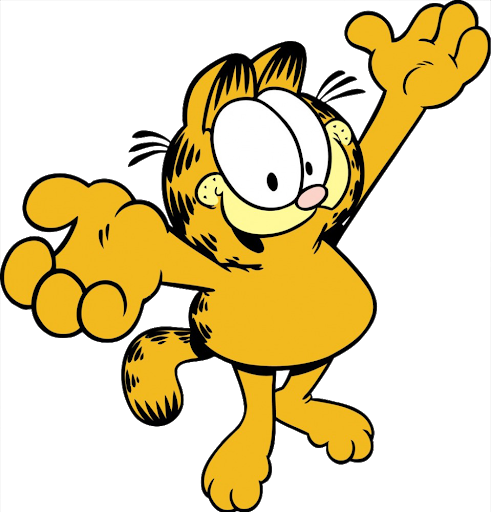 ČETRTKOV  URNIK: SLJ, MAT, TJA, ŠPOPRIPRAVI ZVEZEK ZA SLJ, PUŠČICO, UČBENIK, DELOVNI ZVEZEK,                                          SLJPOTREBOVAL/A BOŠ ŠE RAČUNALNIK ZA POSLUŠANJE POSNETKOVPREDLOG Z ALI SKORAK:  PREBERI V UČBENIKU, STR.25, 26 IN POSLUŠAJ POSNETEK ŠT.1KORAK: ZAPIŠI V ZVEZEK NASLOV: PREDLOG S ALI Z                   ( in datum)ZAPIŠI:Predlog z ali s govorimo skupaj z naslednjo besedo. Pišemo ju pa ločeno od naslednje besede. Nasprotni predlog s/z je predlog na.pišemo         beremo                                   z lopato      ( zlopato)s Petrom    (sPetrom)NARIŠI:  (ŽOGO NA STOLU)    (ŽOGO, KI JE PADLA S STOLA)       (GLEJ SLIKO V UČBENIKU)ZAPIŠI:  Predlog s stoji pred besedami, ki se začenjajo na p, t, k, c, č, f, s, š in h. Zapomniš si jih s pomočjo povedi:                                                             Ta suhi škafec pušča.KORAK: POSKUSI BRATI SPODNJE BESEDILO IN TISTO KAR SE BOLJE SLIŠI, JE PRAV.slopato,    zlopato                  pravilen zapis= z lopatozPetrom   sPetrom                pravilen zapis = s Petromsžogo       zžogo                                                z žogozpsom     spsom                                               s psomzmuco    smuco                                               z mucoKORAK: REŠI NALOGE V DZ, STR. 51/1. 2. (posnetki št. 20, 21, 22)PAVZA……PRIPRAVI ZVEZEK ZA MATEMATIKO,  DELOVNI UČBENIK 3 DEL IN PUŠČICO.     2.URA MATPOMNI! Pri vajah pri vsaki uri MAT odslej, ti bom označila, katere naloge rešiš DODATNO ( če želiš več, ker je enostavno in si bil/a dovolj hiter, če želiš težje, ali za vajo, ker potrebuješ več utrjevanja. Včasih bom priložila tudi kak učni list, ki bo označen kot dodatno). TE NALOGE NE BODO OBVEZNE ZA TEKOČO UČNO URO. TO POVEJ TUDI SVOJIM STARŠEM! DODATNE bom označila z zvezdico (od lažje * do težje *** naloge)1.KORAK: NAPIŠI NASLOV IN DATUM 2. KORAK: PREPIŠI, RAČUNAJ … ter razmisli, katero pravilo zasledimo pri računanju…                   MNOŽIM S ŠTEVILOM  10 IN 100			                       2. 4. 20207 · 10 = 70		11 · 10 = 110			35 · 10 = 3507 · 100 = 700	11 · 100 = 1100			35 · 100 = 3500Številu, ki ga množimo z 10, pripišemo ničlo. Številu, ki ga množimo s 100, pripišemo dve ničli.KORAK: REŠI VAJE V DELOVNEMU UČBENIKU str. 4 in 5, ter str. 8 in 9/3., 4.DODATNO: STR.9/5. *STR.9/6., 7., 8. **                POŠTEVANKA *pavza……PRIPRAVI GRADIVA ZA ANGLEŠČINO IN PUŠČICO……….     TJA              UČBENIK  str. 88 in 89  I'm healthyPreko elektronskega učbenika poslušaj nalogo 1. Še sam vsaj dvakrat glasno preberi.Odgovori si na spodnja tri vprašanja.Naloga 2: Poglej in poveži.Zapomni si HEALTHY (zdravo), UNHEALTHY (nezdravo).ZVEZEK: Naslov: I'm healthy               Prepiši nal. 1 iz učbenika. (Vprašanj ni potrebno.)DELOVNI ZVEZEK: Reši str. 66 nal. 1.In na koncu natisni (ali prepiši) učni list, reši in prilepi v zvezek.HEALTHY or UNHEALTHYSpodnje izraze pravilno prepiši pod ustrezen stolpec.sit a lot     drink cola      play with friends     sleep all day     watch tv     learn new things     keep fitgo to bed at midnight       do sports        eat healthy food        eat doughnuts        have funPAVZA…ŠPOŠE ENA URA FUNCIONALNE VADBE  IN JOGEŠe ena ura funkcionalne vadbe. Koliko ponovitev lahko narediš v 60 sekundah? Ne pozabi se pred začetkom vsake vadbe ogreti. Po končani vadbi naredi nekaj razteznih vaj.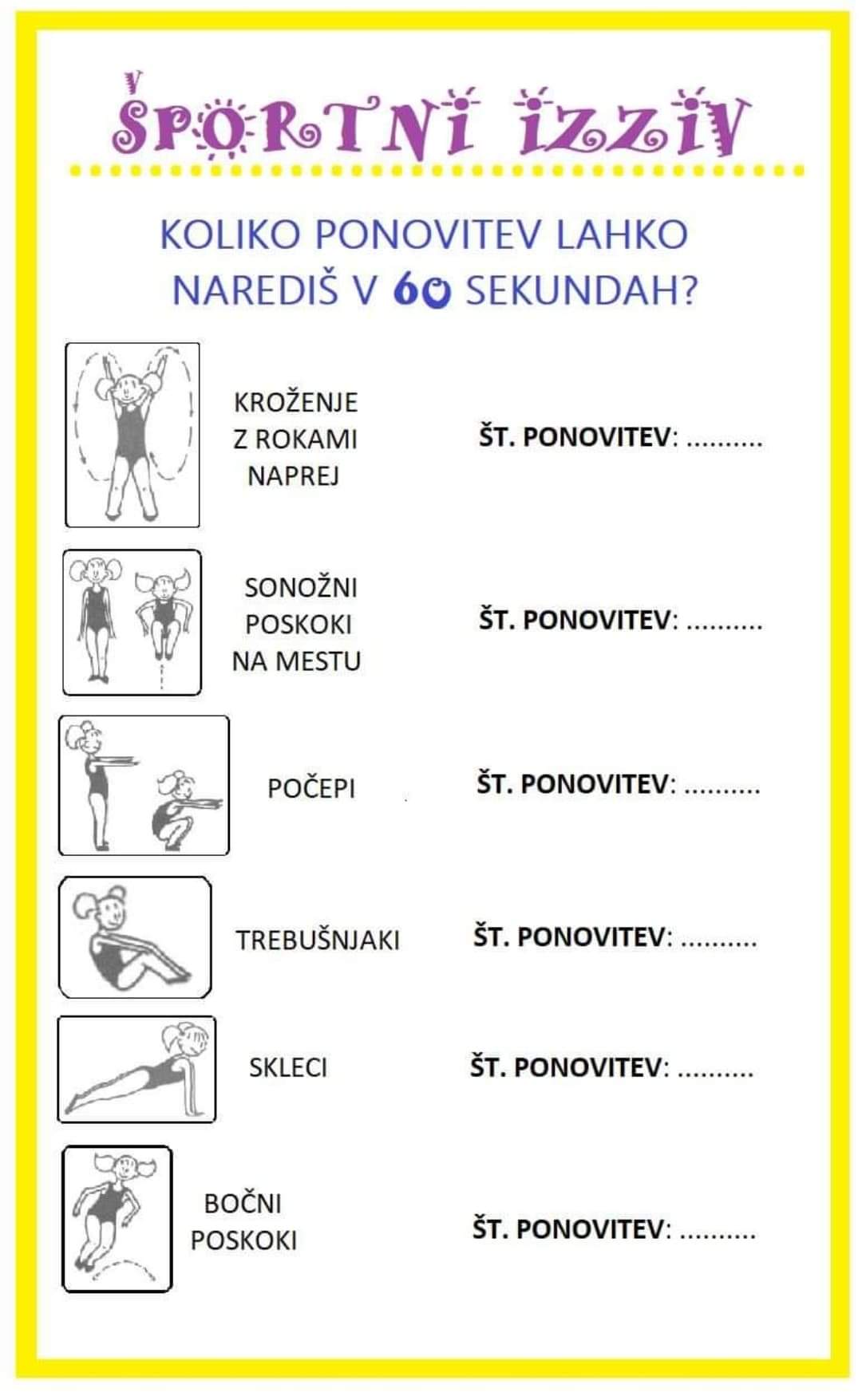 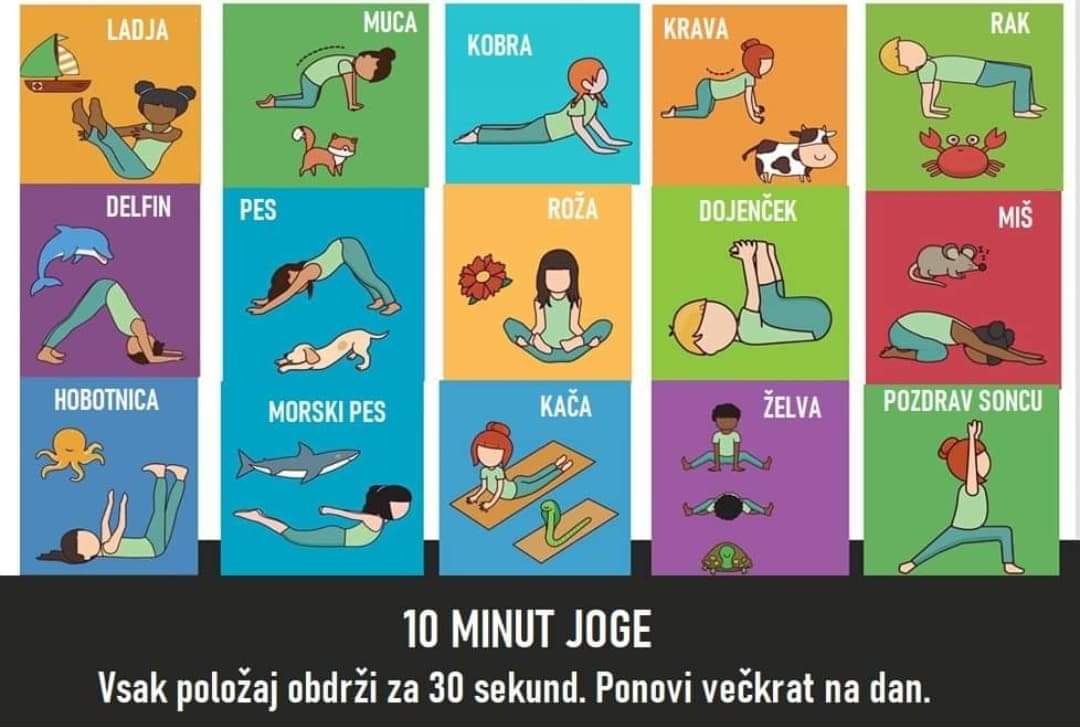 TO JE ZA DANES VSE! USPELO TI JE!  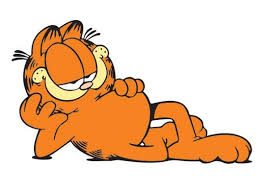 ….in kot pravi Katarina: " Have a nice day!"5 . 25 . 35 . 45 . 55 . 65 . 75 . 85 . 95 . 106 . 26 . 36 . 46 . 56 . 66 . 76 . 86 . 96 . 107 . 27 . 37 . 47 . 57 . 67 . 77 . 87 . 97 . 10HEALTHYUNHEALTHY